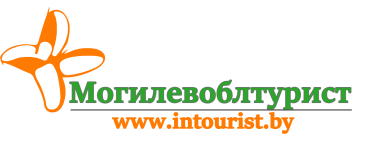 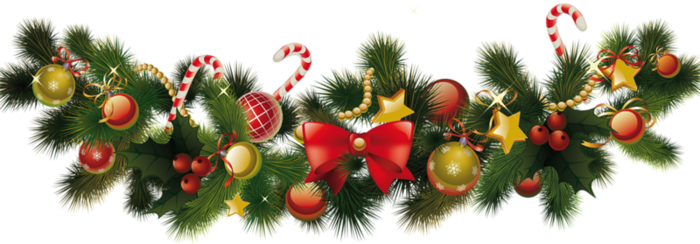 Рождественский дуэт. Вена - Будапешт. Выезд из Могилева 21.12. 2017Стоимость тура: Место в 2-х/3-хместном номере — 115 евро + 45,00 бел.рублейМесто в одноместном номере — 140 евро + 45,00 бел.рублейВ стоимость включено: проезд автобусом, проживание в отелях 2 ночи (Оломоуц - 1 ночь, Будапешт - 1 ночь), 2 завтрака, 2 экскурсии (Вена, Будапешт) Дополнительно оплачивается: шенген виза — 60  €, входные билеты  по программе; медицинская страховка 3,13 у.е. по курсу НБРБ; прогулка на теплоходе по Дунаю (15 €).  Доп. экскурсии — при группе от 20 человек.21.12.1702:30-03:00 Отправление автобуса из Могилева. Транзит по территории Польши, Чехии. Поздно вечером прибытие в Оломоуц/Брно (Чехия). Размещение в отеле ***. Ночлег.22.12.17Завтрак. Выселение из отеля. Отправление автобуса в Вену. Вена — один из самых романтичных и красивых городов мира. Его по праву называют сердцем Европы. Здесь жили и творили великие музыканты — Гайдн, Моцарт, Бетховен, Шуберт, Брамс, Штраус. Кроме того, это родина венских вальсов, венского кофе и яблочного штруделя. Столица Австро-Венгерской империи, Вена поражает своим величием и роскошью, своим обаянием и теплотой…  По прибытии, пешеходная экскурсия по городу: площадь Марии Терезии, площадь Героев, дворец Габсбургов, Грабен, собор Святого Стефана, оперный театр.  Вторая половина дня — свободное время. Самостоятельно можно посетить также музей естествознания (входной билет 10 €, аудиогид 2 €), художественно-исторический музей на площади Марии Терезии (входной билет 14 €, аудиогид 2 €) и др. Можно посетить сокровищницу Габсбургов в Хофбурге  (вх.билет — 16-20€), где хранятся бесценные предметы самого высокого ранга… Священная Чаша Грааля, Копье Судьбы… Да-да, они существуют и находятся именно здесь — в Сокровищнице! Свободное время.17:00-17:30 Отправление автобуса в Будапешт. Размещение в отеле ***.Для желающих (за доп. плату — 15 €) прогулка на теплоходе с бокалом шампанского по Дунаю «В свете тысячи огней». Семь мостов служат украшением прекрасного голубого Дуная, они словно нити жемчуга связывают две части города — Буду и Пешт (группа не менее 20 человек). Ночлег.23.12.17Завтрак. Выселение из отеля. Автобусно-пешеходная экскурсия по Будапешту: площадь Героев и памятник Тысячелетию, замок  Вайдахуняд, проспект Андраши, площадь Сечени, Парламент, площадь Свободы, Базилика Святого Иштвана, Рыбацкий бастион, Королевский Дворец и др. Свободное время.Желающие могут посетить «Купальни Сечени», термальный комплекс (вх. билет от 15-16 €), зоопарк (вх. билет 9 €),  магазины, кафе, рестораны и др.  Желающие могут пообедать в ресторане национальный и международной кухни «Trofea Grill» (район Zuglo, 15 минут ходьбы от площади Героев). Ресторан работает по системе «шведский стол», предлагающий гостям шикарный выбор холодных и горячих закусок, суши, супов, основных блюд, в том числе приготовленных при госте на гриле, а так же большое количество десертов и напитков — кофе, чай, сок, шампанское, вино, пиво — без ограничений! (стоимость посещения с 14.00 до 17.00 — 15 евро/чел)Отправление автобуса в Могилев. Ночной переезд.24.12.17Прибытие в Могилев — вторая половина дня.